DSC Business Evaluation Report (BER)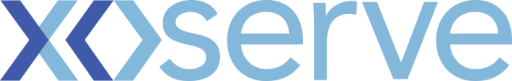 Please send completed form to: box.xoserve.portfoliooffice@xoserve.comDocument Version HistoryTemplate Version HistoryChange TitleIntroduction of winter read/consumption reports and associated obligation (MOD0652)Xoserve reference number (XRN)XRN4790Xoserve Project ManagerTBCEmail addressEmma.Smith@Xoserve.comContact number0121 623 2386Target Change Management Committee date13/03/2019Section 1: In ScopeSection 1: In ScopeThe change seeks to introduce a number of industry reports, to be sent to users and the performance assurance committee (PAC) to provide visibility and support to the winter consumption process that is linked to the production of accurate WAR bands for supply points in EUCs 03 – 08. These reports would highlight to users when a read has not been submitted in either of the relevant windows, allowing the user to take action and submit a read in the following month. Furthermore, reports for the Performance Assurance Committee would also highlight when reads were not successfully submitted, with an additional obligation being placed on users to undertake a data update to allow the winter annual ratio to be calculated.Please refer to MOD for details on reports requirements, and timeline during the gas year:https://www.gasgovernance.co.uk/sites/default/files/ggf/book/2018-09/Modification%200652%20v5.0.pdfThe change seeks to introduce a number of industry reports, to be sent to users and the performance assurance committee (PAC) to provide visibility and support to the winter consumption process that is linked to the production of accurate WAR bands for supply points in EUCs 03 – 08. These reports would highlight to users when a read has not been submitted in either of the relevant windows, allowing the user to take action and submit a read in the following month. Furthermore, reports for the Performance Assurance Committee would also highlight when reads were not successfully submitted, with an additional obligation being placed on users to undertake a data update to allow the winter annual ratio to be calculated.Please refer to MOD for details on reports requirements, and timeline during the gas year:https://www.gasgovernance.co.uk/sites/default/files/ggf/book/2018-09/Modification%200652%20v5.0.pdfSection 2: Out of ScopeSection 2: Out of ScopeSection 3: Funding required to deliver the changeSection 3: Funding required to deliver the changeSection 4: Estimated impact of the service change on service chargesSection 4: Estimated impact of the service change on service chargesPlease detail any projected increase or decrease in cost to any of Xoserve’s service areas, and within them any service lines, as a result of this change. In addition, detail any change in functionality of the Xoserve service areas/service lines associated with this change. Use the following link as a reference to the Xoserve service areas:Service Description TablePlease detail any projected increase or decrease in cost to any of Xoserve’s service areas, and within them any service lines, as a result of this change. In addition, detail any change in functionality of the Xoserve service areas/service lines associated with this change. Use the following link as a reference to the Xoserve service areas:Service Description TableSection 5: Project plan for delivery of the changeSection 5: Project plan for delivery of the changeRole out reporting as per plan in the MOD	Role out reporting as per plan in the MOD	Section 6: Additional information relevant to the proposed service changeSection 6: Additional information relevant to the proposed service changeAgree to progress with the reporting to maximise Meter Points being subject to a Winter Consumption Calculation in 2019.Agree to progress with the reporting to maximise Meter Points being subject to a Winter Consumption Calculation in 2019.VersionStatusDateAuthor(s)Summary of ChangesVersionStatusDateAuthor(s)Summary of Changes1.0Approved15/06/18Rebecca PerkinsDocument approved at CHMC External Workgroup2.0Approved19/12/18Heather SpensleyMoved onto Xoserve’s new Word template in line with new branding